«В регистр»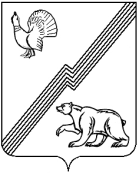 АДМИНИСТРАЦИЯ ГОРОДА ЮГОРСКАХанты-Мансийского автономного округа - ЮгрыПОСТАНОВЛЕНИЕ от   25 ноября 2019 года                                                                                                              №  2513О внесении изменений в постановление администрации города Югорска от 28.05.2018 № 1447 «Об утверждении административного регламента предоставления муниципальной услуги «Выдача разрешения на ввод объекта в эксплуатацию при осуществлении строительства, реконструкции объектакапитального строительства, расположенного на территории города Югорска»В соответствии с Федеральным законом от 27.07.2010 № 210-ФЗ «Об организации предоставления государственных и муниципальных услуг»,  постановлением администрации города Югорска от 21.09.2018 № 2582 «О порядке разработки и утверждения административных регламентов предоставления муниципальных услуг»:1. Внести в приложение к постановлению администрации города Югорска от 28.05.2018 № 1447 «Об утверждении административного регламента предоставления муниципальной услуги«Выдача разрешения на ввод объекта в эксплуатацию при осуществлении строительства, реконструкции объекта капитального строительства, расположенного на территории города Югорска» (с изменениями от 25.09.2018 № 2634, 18.03.2019 № 532) следующие изменения:1.1. По тексту административного регламента слова «Единого портала» заменить словами «Единого и регионального порталов».1.2. Абзац первый пункта 2 изложить в следующей редакции:«2. Заявителями на получение муниципальной услуги являются физические или юридические лица, обеспечивающие на принадлежащих им земельных участках или на земельных участках иных правообладателей (которым при осуществлении бюджетных инвестиций в объекты капитального строительства государственной (муниципальной) собственности органы государственной власти (государственные органы), Государственная корпорация по атомной энергии «Росатом», Государственная корпорация по космической деятельности «Роскосмос», органы управления государственными внебюджетными фондами или органы местного самоуправления передали в случаях, установленных бюджетным законодательством Российской Федерации, на основании соглашений свои полномочия государственного (муниципального) заказчика или которым в соответствии со статьей 13.3 Федерального закона от 29.07.2017 № 218-ФЗ «О публично-правовой компании по защите прав граждан - участников долевого строительства при несостоятельности (банкротстве) застройщиков и о внесении изменений в отдельные законодательные акты Российской Федерации» передали на основании соглашений свои функции застройщиков) строительство, реконструкцию, капитальный ремонт, снос объектов капитального строительства, а также выполнение инженерных изысканий, подготовку проектной документации для их строительства, реконструкции, капитального ремонта. Застройщик вправе передать свои функции, предусмотренные законодательством о градостроительной деятельности, техническому заказчику.».1.3. Пункты 3 – 5 признать утратившими силу.1.4. Абзац первый пункта 6 изложить в следующей редакции:«6. Информирование о правилах предоставления муниципальной услуги осуществляется посредством размещения информации:».	1.5. Абзац первый пункта 8 изложить в следующей редакции:«8. Информирование осуществляют специалисты управления архитектуры и градостроительства (далее - Управление, специалист Управления). Продолжительность информирования при личном обращении заявителя не должна превышать 15 минут, по телефону – 10 минут.».1.6. В пункте 11:1.6.1. В абзаце третьем слова «, а также МФЦ» исключить.1.6.2. Абзац седьмой признать утратившим силу.1.6.3. В абзаце восьмом слова « либо к работнику МФЦ» исключить.1.7. Дополнить пунктом 12.1 следующего содержания:«12.1. Информацию о местах нахождения и графиках работы органов государственной власти, органов местного самоуправления и организаций, участвующих в предоставлении государственной услуги заявитель может получить:1) на официальном сайте Управления Федеральной службы государственной регистрации, кадастра и картографии по Ханты-Мансийскому автономному округу – Югре (http://www.rosreestr.ru);   2) на официальном сайте Службы жилищного и строительного надзора Ханты-Мансийского автономного округа — Югры (Жилстройнадзор Югры) (https://jsn.admhmao.ru);3) на официальном сайте Северо-Уральского управления Федеральной службы по экологическому, технологическому и атомному надзору (http://www.sural.gosnadzor.ru).».1.8. В пункте 15:1.8.1. Абзац третий признать утратившим силу.1.8.2. В абзаце четвертом после слова «участвуют» дополнить словами «Северо-Уральское управление Федеральной службы по экологическому, технологическому и атомному надзору,».1.9. Абзац третий пункта 17 признать утратившим силу.1.10. Пункт 18 изложить в следующей редакции:«18.	Перечень нормативных правовых актов, регулирующих предоставление муниципальной услуги, размещается на Едином портале
и (или) региональном портале.».1.11. Пункты 19-21 изложить в следующей редакции:«19. Исчерпывающий перечень документов, необходимых в соответствии с законодательными и нормативными правовыми актами для предоставления муниципальной услуги, которые заявитель должен представить самостоятельно:1) заявление о предоставлении муниципальной услуги;2) акт приемки объекта капитального строительства (в случае осуществления строительства, реконструкции на основании договора строительного подряда);3) акт, подтверждающий соответствие параметров построенного, реконструированного объекта капитального строительства проектной документации, в том числе требованиям энергетической эффективности и требованиям оснащенности объектов капитального строительства приборами учета используемых энергетических ресурсов, и подписанный лицом, осуществляющим строительство (лицом, осуществляющим строительство, и застройщиком или техническим заказчиком в случае осуществления строительства, реконструкции на основании договора строительного подряда, а также лицом, осуществляющим строительный контроль, в случае осуществления строительного контроля на основании договора (рекомендуемая форма приведена в приложении;4) документы, подтверждающие соответствие построенного, реконструированного объекта капитального строительства техническим условиям и подписанные представителями организаций, осуществляющих эксплуатацию сетей инженерно-технического обеспечения (при их наличии);5) схема, отображающая расположение построенного, реконструированного объекта капитального строительства, расположение сетей инженерно-технического обеспечения в границах земельного участка и планировочную организацию земельного участка и подписанная лицом, осуществляющим строительство (лицом, осуществляющим строительство, и застройщиком или техническим заказчиком в случае осуществления строительства, реконструкции на основании договора строительного подряда), за исключением случаев строительства, реконструкции линейного объекта;6) документ, подтверждающий заключение договора обязательного страхования гражданской ответственности владельца опасного объекта за причинение вреда в результате аварии на опасном объекте в соответствии с законодательством Российской Федерации об обязательном страховании гражданской ответственности владельца опасного объекта за причинение вреда в результате аварии на опасном объекте;7) технический план объекта капитального строительства, подготовленный в соответствии с Федеральным законом от 13.07.2015 № 218-ФЗ «О государственной регистрации недвижимости».20. Исчерпывающий перечень документов, необходимых в соответствии с законодательными и иными нормативными правовыми актами для предоставления муниципальной услуги, запрашиваемых и получаемых в порядке межведомственного информационного взаимодействия от иных государственных органов, подведомственных государственным органам и органам местного самоуправления организаций: 1) правоустанавливающие документы на земельный участок, в том числе соглашение об установлении сервитута, решение об установлении публичного сервитута;2) градостроительный план земельного участка, представленный для получения разрешения на строительство, или в случае строительства, реконструкции линейного объекта проект планировки территории и проект межевания территории (за исключением случаев, при которых для строительства, реконструкции линейного объекта не требуется подготовка документации по планировке территории), проект планировки территории в случае выдачи разрешения на ввод в эксплуатацию линейного объекта, для размещения которого не требуется образование земельного участка;3) разрешение на строительство;4) заключение органа государственного строительного надзора (в случае, если предусмотрено осуществление государственного строительного надзора в соответствии с частью 1 статьи 54 Градостроительного кодекса Российской Федерации) о соответствии построенного, реконструированного объекта капитального строительства требованиям проектной документации (включая проектную документацию, в которой учтены изменения, внесенные в соответствии с частями 3.8 и 3.9 статьи 49 Градостроительного кодекса Российской Федерации), в том числе требованиям энергетической эффективности и требованиям оснащенности объекта капитального строительства приборами учета используемых энергетических ресурсов, заключение уполномоченного на осуществление федерального государственного экологического надзора федерального органа исполнительной власти, выдаваемое в случаях, предусмотренных частью 7 статьи 54 Градостроительного кодекса Российской Федерации.Документы, указанные в настоящем пункте, могут быть представлены заявителем по собственной инициативе. Непредставление заявителем документов, которые заявитель вправе представить по собственной инициативе, не является основанием для отказа заявителю в предоставлении муниципальной услуги.21. Документы, указанные в подпунктах 2 – 5 пункта 19 и подпункте 1 пункта 20 настоящего административного регламента, направляются заявителем самостоятельно, если указанные документы (их копии или сведения, содержащиеся в них) отсутствуют в распоряжении органов государственной власти, органов местного самоуправления либо подведомственных государственным органам или органам местного самоуправления организаций.». 1.12.  В пункте 22 слова «или МФЦ» исключить.1.13. В абзаце третьем пункта 23 слова «, работника МФЦ» исключить.1.14. Пункты 24-26 изложить в следующей редакции:«24. Сведения, указанные в подпункте 1 пункта 20 настоящего административного регламента, заявитель может получить, обратившись в Управление Федеральной службы государственной регистрации, кадастра и картографии по Ханты-Мансийскому автономному округу — Югре.25. Документы, указанные в подпунктах 2, 3 пункта 20 настоящего административного регламента находятся в распоряжении Управления.26. Документы, указанные в подпункте 4 пункта 20 настоящего административного регламента предоставляется Северо-Уральским управлением Федеральной службы по экологическому, технологическому и атомному надзору и Службой жилищного и строительного надзора Ханты-Мансийского автономного округа – Югры, которая осуществляла строительный надзор объекта капитального строительства.».1.15. В пункте 28:1.15.1.Абзац четвертый признать утратившим силу.1.15.2. Дополнить абзацем следующего содержания:«Документы, указанные в пунктах 19, 20 настоящего административного регламента предоставляются заявителем исключительно в электронной форме для объектов капитального строительства, за исключением случаев, при которых документы, необходимые для получения разрешения на строительство, предоставлялись на бумажном носителе.».1.16. Пункт 29 признать утратившим силу.1.17. Пункт 30 изложить в следующей редакции:«30. В соответствии с требованиями пунктов 1, 2, 4 части 1 статьи 7 Федерального закона № 210-ФЗ запрещается требовать от заявителя (представителя заявителя):1) представления документов и информации или осуществления действий, представление или осуществление которых не предусмотрено нормативными правовыми актами, регулирующими отношения, возникающие в связи с предоставлением муниципальной услуги;2) представления документов и информации, в том числе подтверждающих внесение заявителем платы за предоставление муниципальной услуги, которые находятся в распоряжении органов, предоставляющих муниципальную услугу, иных государственных органов, органов местного самоуправления либо подведомственных государственным органам или органам местного самоуправления организаций, участвующих в предоставлении предусмотренных частью 1 статьи 1 Федерального закона № 210-ФЗ муниципальных услуг, в соответствии с нормативными правовыми актами Российской Федерации, нормативными правовыми актами Ханты-Мансийского автономного округа – Югры, за исключением документов, включенных в определенный частью 6 статьи 7 Федерального закона № 210-ФЗ перечень документов. Заявитель вправе представить указанные документы и информацию в Департамент, Управление по собственной инициативе;3) представления документов и информации, отсутствие и (или) недостоверность которых не указывались при первоначальном отказе в приеме документов, необходимых для предоставления муниципальной услуги, либо в предоставлении муниципальной услуги, за исключением следующих случаев:- изменение требований нормативных правовых актов, касающихся предоставления муниципальной услуги, после первоначальной подачи заявления о предоставлении муниципальной услуги;- наличие ошибок в заявлении о предоставлении муниципальной услуги и документах, поданных заявителем после первоначального отказа в приеме документов, необходимых для предоставления муниципальной услуги, либо в предоставлении муниципальной услуги и не включенных в представленный ранее комплект документов;- истечение срока действия документов или изменение информации после первоначального отказа в приеме документов, необходимых для предоставления муниципальной услуги, либо в предоставлении муниципальной услуги;- выявление документально подтвержденного факта (признаков) ошибочного или противоправного действия (бездействия) должностного лица Управления при первоначальном отказе в приеме документов, необходимых для предоставления муниципальной услуги, либо в предоставлении муниципальной услуги, о чем в письменном виде за подписью руководителя  Департамента при первоначальном отказе в приеме документов, необходимых для предоставления муниципальной услуги, уведомляется заявитель, а также приносятся извинения за доставленные неудобства.».1.18. В пункте 33:1.18.1. В абзаце втором слова «в пункте 19» заменить словами «в пунктах 19, 21».1.18.2. Абзац третий изложить в следующей редакции:«- несоответствие объекта капитального строительства требованиям к строительству, реконструкции объекта капитального строительства, установленным на дату выдачи представленного для получения разрешения на строительство градостроительного плана земельного участка, или в случае строительства, реконструкции, капитального ремонта линейного объекта требованиям проекта планировки территории и проекта межевания территории (за исключением случаев, при которых для строительства, реконструкции линейного объекта не требуется подготовка документации по планировке территории), требованиям, установленным проектом планировки территории, в случае выдачи разрешения на ввод в эксплуатацию линейного объекта, для размещения которого не требуется образование земельного участка;».1.18.3. Абзац шестой признать утратившим силу.1.19. Абзацы третий, четвертый пункта 38 признать утратившими силу.1.20. Абзац третий пункта 40 признать утратившим силу.1.21. После пункта 41 в заголовке слова «Иные требования, в том числе учитывающие» исключить.1.22. Пункт 42 изложить в следующей редакции:«42. Муниципальная услуга посредством многофункционального центра предоставления государственных и муниципальных услуг не предоставляется.».1.23. Дополнить пунктом 43.1 следующего содержания:«43.1. При предоставлении муниципальной услуги в электронной форме посредством Единого и регионального порталов заявителю обеспечивается: 1) получение информации о порядке и сроках предоставления муниципальной услуги;2) запись на прием в Управление для подачи запроса о предоставлении муниципальной услуги;3) формирование запроса о предоставлении муниципальной услуги;4) прием и регистрация Департаментом запроса и иных документов, необходимых для предоставления муниципальной услуги;5) получение результата предоставления муниципальной услуги;6) получение сведений о ходе выполнения запроса;7) осуществление оценки качества предоставления муниципальной услуги;8) досудебное (внесудебное) обжалование решений и действий (бездействия) Управления, должностного лица Управления или муниципального служащего.».1.24. Абзац шестой пункта 44 признать утратившим силу.1.25. После пункта 44 заголовок признать утратившим силу.1.26. Пункт 45 признать утратившим силу.1.27. После пункта 46 в заголовке слово «, МФЦ» исключить.1.28. В пункте 47 по тексту слово «, МФЦ» исключить.1.29. В пункте 51 слова «или МФЦ» исключить.1.30. После пункта 52 заголовок изложить в следующей редакции:«Досудебное (внесудебное) обжалование решений и действий (бездействия) Управления, должностного лица Управления или муниципального служащего».1.31. Пункт 53 изложить в  следующей редакции:«53. Заявителю  обеспечивается право досудебного (внесудебного) обжалования решений и действий (бездействия) Управления, должностного лица Управления или муниципального служащего в соответствии с разделом V настоящего административного регламента.».1.32. В пункте 54:1.32.1. В абзаце первом слова «или МФЦ» исключить.1.32.2. Абзацы пятый, одиннадцатый, двенадцатый, четырнадцатый признать утратившими силу.1.33. В пункте 57:1.33.1. В абзаце первом слова «или работнику МФЦ» исключить.1.33.2. Абзацы пятый, тринадцатый, шестнадцатый  признать утратившими силу.1.33.3. В абзаце восьмом слова «, либо через МФЦ» исключить.1.34. После пункта 64 в заголовке слова «МФЦ,», «, работников МФЦ» исключить.1.35. В пункте 65 слова «МФЦ,», «, работниками МФЦ» исключить.1.36. Пункт 66 изложить в следующей редакции :«66. Жалоба подается в Управление, Департамент.Жалоба на решения и действия (бездействие) Управления, муниципального служащего подается начальнику Управления, директору Департамента, либо главе города Югорска.Жалоба на решения и действия (бездействие) начальника Управления подается директору Департамента, главе города Югорска.».1.37. В приложении 1 к административному регламенту:1.37.1. Подпункт 5 изложить в следующей редакции: «5) заключение органа государственного строительного надзора (в случае, если предусмотрено осуществление государственного строительного надзора в соответствии с частью 1 статьи 54 Градостроительного кодекса Российской Федерации) о соответствии построенного, реконструированного объекта капитального строительства требованиям проектной документации (включая проектную документацию, в которой учтены изменения, внесенные в соответствии с частями 3.8 и 3.9 статьи 49 Градостроительного кодекса Российской Федерации), в том числе требованиям энергетической эффективности и требованиям оснащенности объекта капитального строительства приборами учета используемых энергетических ресурсов, заключение уполномоченного на осуществление федерального государственного экологического надзора федерального органа исполнительной власти, выдаваемое в случаях, предусмотренных частью 7 статьи 54 Градостроительного кодекса Российской Федерации;».1.37.2. Слова «	нарочно в МФЦ» исключить.1.38. Приложение 2 к административному регламенту признать утратившим силу.2. Опубликовать постановление в официальном печатном издании города Югорска и разместить на официальном сайте органов местного самоуправления города Югорска.3. Настоящее постановление вступает в силу после его официального опубликования.Глава города Югорска					 			         А.В. Бородкин